О проведении публичных  слушаний по вопросу изменения вида разрешенного использования земельного  участкаРуководствуясь Правилами землепользования и застройки муниципального образования поселка городского типа Кукмор Кукморского муниципального района, утвержденными решением Кукморского поселкового Совета от 12 июля 2012г. №14, постановляю:Провести  21 марта 2017 года в 14 ч. 00 мин. в здании Исполнительного комитета Кукморского муниципального района (кабинет №4 на 1-м этаже), расположенном по адресу: пгт. Кукмор, ул. Ленина, д.15, публичные слушания по вопросу изменения вида разрешенного использования земельного  участка,  расположенного по адресу: - Республика Татарстан, Кукморский район, пгт. Кукмор, ул. С.Сайдашева, 25 а  площадью 20+/-2 кв.м, с кадастровым номером 16:23:260123:324  с вида  «склады» на вид «магазины».      2. Настоящее постановление разместить на специальных информационных стендах на  территории пгт. Кукмор и  на официальном сайте Кукморского муниципального района в сети «Интернет» http://kukmor.tatar.ru.      3.  Контроль за исполнением настоящего постановления возложить на комиссию по землепользованию и застройке при  Кукморском поселковом исполнительном комитете.          Глава пгт Кукмор 	                                             С.Д.ДимитриевРЕСПУБЛИКА  ТАТАРСТАН КУКМОРСКИЙ  МУНИЦИПАЛЬНЫЙ РАЙОНКУКМОРСКИЙ ПОСЕЛКОВЫЙ  СОВЕТ422110, пгт. Кукмор, ул. Ленина,15тел/ факс: 8(84364) 2-61-88ТАТАРСТАН РЕСПУБЛИКАСЫКУКМАРА МУНИЦИПАЛЬ РАЙОНЫКУКМАРА ПОСЕЛОК  СОВЕТЫ422110, Кукмара ш.т.п., Ленин  ур., 15тел/факс:8(84364) 2-61-88 ПОСТАНОВЛЕНИЕ     от  28 февраля 2017 года                                                                                                               КАРАР                                    №6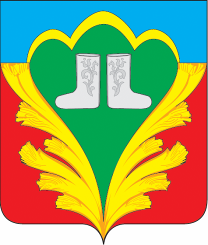 